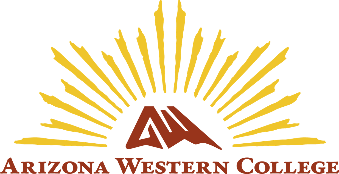 Dual Enrollment Registration FormStudent Information: (please print)Date of Birth:      				SSN / AWC ID Number:      				Grade Level:      9       10      11      12	Last Name:      					First Name:      				MI:      Address:      					City:      	State:      		Zip:      Email:      					Phone -	 Home: (     )      -         Cell: (     )      -          Location(s): (Check all that apply)  	 Antelope HS	 Cibola HS	 Gila Ridge HS     	 HPA		 Kofa HS	 Parker HS 	 San Luis HS	 STEDY	    	 Vista HS		 Yuma HS Yuma Catholic HSDual Enrollment Tuition Schedule - Arizona Resident: $25 per credit / Out of State: $30 per creditSEMESTER :      FALL 2020Course Section #Course TitleCredit Hrs.Instructor SignatureInstructor SignatureTotal Credits:Total Credits:Total Cost: 